5) обязательное общественное обсуждение закупок;6) организационно-техническое обеспечение деятельности комиссий по осуществлению закупок;7) привлечение экспертов, экспертных организаций;8) подготовка и размещение в единой информационной системе в сфере закупок (далее - единая информационная система) извещения об осуществлении закупки, документации о закупках, проектов контрактов;9) подготовка и направление приглашений принять участие в определении поставщиков (подрядчиков, исполнителей) закрытыми способами;10) рассмотрение банковских гарантий и организация осуществления уплаты денежных сумм по банковской гарантии;11) организация заключения контракта;12) организация приемки поставленного товара, выполненной работы (ее результатов), оказанной услуги, предусмотренных контрактом, в том числе отдельных этапов исполнения контракта (далее - приемка поставленного товара, выполненной работы или оказанной услуги),включая проведение в соответствии с Федеральным законом экспертизы поставленного товара, результатов выполненной работы, оказанной услуги, обеспечение создания приемочной комиссии;13) организация оплаты поставленного товара, выполненной работы (ее результатов), оказанной услуги;14) взаимодействие с поставщиком (подрядчиком, исполнителем) при изменении, расторжении контракта;15) организация включения в реестр недобросовестных поставщиков (подрядчиков, исполнителей) информации о поставщике (подрядчике, исполнителе);16) направление поставщику (подрядчику, исполнителю) требования об уплате неустоек (штрафов, пеней);17) участие в рассмотрении дел об обжаловании действий (бездействия) Заказчика и осуществление подготовки материалов для выполнения претензионной работы.II. Функции и полномочия контрактного управляющего8. Контрактный управляющий осуществляет следующие функции и полномочия:8.1. При планировании закупок:8.1.1. разрабатывает план-график, осуществляет подготовку изменений в план-график;8.1.2. размещает в единой информационной системе в сфере закупок (далее - единая информационная система) план-график и внесенные в него изменения;8.1.3. организует обязательное общественное обсуждение закупок в случаях, предусмотренных статьей 20 Федерального закона;8.1.4. разрабатывает требования к закупаемым Заказчиком, его территориальными органами (подразделениями) и подведомственными им казенными учреждениями, бюджетными учреждениями и государственными, муниципальными унитарными предприятиями отдельным видам товаров, работ, услуг (в том числе предельные цены товаров, работ, услуг) и (или) нормативные затраты на обеспечение функций Заказчика, его территориальных органов (подразделений) и подведомственных им казенных учреждений на основании правовых актов о нормировании в соответствии со статьей 19 Федерального закона;8.1.5. организует в случае необходимости консультации с поставщиками (подрядчиками, исполнителями) и участвует в таких консультациях в целях определения состояния конкурентной среды на соответствующих рынках товаров, работ, услуг, определения наилучших технологий и других решений для обеспечения государственных и муниципальных нужд.8.2. При определении поставщиков (подрядчиков, исполнителей):8.2.1. обеспечивает проведение закрытых способов определения поставщиков (подрядчиков, исполнителей) в случаях, установленных статьей 84 Федерального закона, по согласованию с федеральным органом исполнительной власти, уполномоченным Правительством Российской Федерации на осуществление данных функций;8.2.2. осуществляет подготовку и размещение в единой информационной системе извещений об осуществлении закупок, документации о закупках, проектов контрактов, подготовку и направление приглашений принять участие в определении поставщиков (подрядчиков, исполнителей) закрытыми способами, в том числе в электронной форме:8.2.2.1. определяет и обосновывает начальную (максимальную) цену контракта, цену контракта, заключаемого с единственным поставщиком (подрядчиком, исполнителем), начальную цену единицы товара, работы, услуги, начальную сумму цен единиц товаров, работ, услуг, максимальное значение цены контракта;8.2.2.2. осуществляет описание объекта закупки;8.2.2.3. указывает в извещении об осуществлении закупки информацию, предусмотренную статьей 42 Федерального закона, в том числе информацию:об условиях, о запретах и об ограничениях допуска товаров, происходящих из иностранного государства или группы иностранных государств, работ, услуг, соответственно выполняемых, оказываемых иностранными лицами, в случае, если такие условия, запреты и ограничения установлены в соответствии со статьей 14 Федерального закона;об ограничении участия в определении поставщика (подрядчика, исполнителя), установленном в соответствии со статьей 30 Федерального закона (при необходимости);о преимуществах, предоставляемых в соответствии со статьями 28, 29 Федерального закона;8.2.3. осуществляет подготовку и размещение в единой информационной системе разъяснений положений документации о закупке;8.2.4. осуществляет подготовку и размещение в единой информационной системе извещения об отмене определения поставщика (подрядчика, исполнителя), изменений в извещение об осуществлении закупки и (или) документацию о закупке;8.2.5. осуществляет оформление и размещение в единой информационной системе протоколов определения поставщика (подрядчика, исполнителя);8.2.6. осуществляет организационно-техническое обеспечение деятельности комиссии по осуществлению закупок;8.2.7. осуществляет привлечение экспертов, экспертных организаций в случаях, установленных статьей 41 Федерального закона.8.3. При заключении контрактов:8.3.1. осуществляет размещение проекта контракта (контракта) в единой информационной системе и на электронной площадке с использованием единой информационной системы;8.3.2. осуществляет рассмотрение протокола разногласий при наличии разногласий по проекту контракта;8.3.3. осуществляет рассмотрение банковской гарантии, представленной в качестве обеспечения исполнения контракта;8.3.4. организует проверку поступления денежных средств от участника закупки, с которым заключается контракт, на счет Заказчика, внесенных в качестве обеспечения исполнения контракта;8.3.5. осуществляет подготовку и направление в контрольный орган в сфере закупок предусмотренного частью 6 статьи 93 Федерального закона обращения Заказчика о согласовании заключения контракта с единственным поставщиком (подрядчиком, исполнителем);8.3.6. осуществляет подготовку и направление в контрольный орган в сфере закупок уведомления о заключении контракта с единственным поставщиком (подрядчиком, исполнителем) в случаях, установленных частью 2 статьи 93 Федерального закона;8.3.7. осуществляет обеспечение хранения протоколов, составленных в ходе проведения конкурса, заявок на участие в конкурсе, конкурсной документации, изменений, внесенных в конкурсную документацию, разъяснений положений конкурсной документации и аудиозаписи вскрытия конвертов с заявками на участие в конкурсе в соответствии со статьей 53 Федерального закона, а также протоколов рассмотрения заявок на участие в закрытом аукционе, протоколов закрытого аукциона, заявок на участие в закрытом аукционе, документации о закрытом аукционе, изменений, внесенных в документацию о закрытом аукционе, и разъяснений документации о закрытом аукционе в соответствии со статьей 90 Федерального закона;8.3.8. обеспечивает заключение контракта с участником закупки, в том числе с которым заключается контракт в случае уклонения победителя определения (поставщика (подрядчика, исполнителя) от заключения контракта;8.3.9. направляет информацию о заключенных контрактах в федеральный орган исполнительной власти, осуществляющий правоприменительные функции по кассовому обслуживанию исполнения бюджетов бюджетной системы Российской Федерации, в целях ведения реестра контрактов, заключенных заказчиками.8.4. При исполнении, изменении, расторжении контракта:8.4.1. осуществляет рассмотрение банковской гарантии, представленной в качестве обеспечения гарантийного обязательства;8.4.2. обеспечивает исполнение условий контракта в части выплаты аванса (если контрактом предусмотрена выплата аванса);8.4.3. обеспечивает приемку поставленного товара, выполненной работы (ее результатов), оказанной услуги, а также отдельных этапов поставки товара, выполнения работы, оказания услуги, в том числе:8.4.3.1. обеспечивает проведение силами Заказчика или с привлечением экспертов, экспертных организаций экспертизы поставленного товара, выполненной работы, оказанной услуги, а также отдельных этапов исполнения контракта;8.4.3.2. обеспечивает подготовку решения Заказчика о создании приемочной комиссии для приемки поставленного товара, выполненной работы или оказанной услуги, результатов отдельного этапа исполнения контракта;8.4.3.3. осуществляет оформление документа о приемке поставленного товара, выполненной работы или оказанной услуги, результатов отдельного этапа исполнения контракта;8.4.4. обеспечивает исполнение условий контракта в части оплаты поставленного товара, выполненной работы (ее результатов), оказанной услуги, а также отдельных этапов исполнения контракта;8.4.5. направляет информацию об исполнении контрактов, о внесении изменений в заключенные контракты в федеральный орган исполнительной власти, осуществляющий правоприменительные функции по кассовому обслуживанию исполнения бюджетов бюджетной системы Российской Федерации, в целях ведения реестра контрактов, заключенных заказчиками;8.4.6. взаимодействует с поставщиком (подрядчиком, исполнителем) при изменении, расторжении контракта в соответствии со статьей 95 Федерального закона, применении мер ответственности в случае нарушения условий контракта, в том числе направляет поставщику (подрядчику, исполнителю) требование об уплате неустоек (штрафов, пеней) в случае просрочки исполнения поставщиком (подрядчиком, исполнителем) обязательств (в том числе гарантийного обязательства), предусмотренных контрактом, а также в иных случаях неисполнения или ненадлежащего исполнения поставщиком (подрядчиком, исполнителем) обязательств, предусмотренных контрактом, совершении иных действий в случае нарушения поставщиком (подрядчиком, исполнителем) или заказчиком условий контракта;8.4.7. направляет в порядке, предусмотренном статьей 104 Федерального закона, в контрольный орган в сфере закупок информацию о поставщиках (подрядчиках, исполнителях), с которыми контракты расторгнуты по решению суда или в случае одностороннего отказа Заказчика от исполнения контракта в связи с существенным нарушением условий контрактов в целях включения указанной информации в реестр недобросовестных поставщиков (подрядчиков, исполнителей);8.4.8. обеспечивает исполнение условий контракта в части возврата поставщику (подрядчику, исполнителю) денежных средств, внесенных в качестве обеспечения исполнения контракта (если такая форма обеспечения исполнения контракта применяется поставщиком (подрядчиком, исполнителем), в том числе части этих денежных средств в случае уменьшения размера обеспечения исполнения контракта, в сроки, установленные частью 27 статьи 34 Федерального закона;8.4.9. обеспечивает одностороннее расторжение контракта в порядке, предусмотренном статьей 95 Федерального закона.8.5. осуществляет иные функции и полномочия, предусмотренные Федеральным законом, в том числе:8.5.1. осуществляет подготовку и направление в контрольный орган в сфере закупок информации и документов, свидетельствующих об уклонении победителя определения поставщика (подрядчика, исполнителя) от заключения контракта, в целях включения такой информации в реестр недобросовестных поставщиков (подрядчиков, исполнителей);8.5.2. составляет и размещает в единой информационной системе отчет об объеме закупок у субъектов малого предпринимательства, социально ориентированных некоммерческих организаций;8.5.3. принимает участие в рассмотрении дел об обжаловании действий (бездействия) Заказчика, уполномоченного органа (учреждения) в случае если определение поставщика (подрядчика, исполнителя) для Заказчика осуществляется таким органом (учреждением), специализированной организацией (в случае ее привлечения), комиссии по осуществлению закупок, ее членов, должностного лица контрактной службы, контрактного управляющего, оператора электронной площадки, оператора специализированной электронной площадки, если такие действия (бездействие) нарушают права и законные интересы участника закупки, а также осуществляет подготовку материалов в рамках претензионно-исковой работы;8.5.5. при централизации закупок в соответствии со статьей 26 Федерального закона осуществляет предусмотренные Федеральным законом и настоящим Положением полномочия, не переданные соответствующему уполномоченному органу (учреждению) на осуществление определения поставщиков (подрядчиков, исполнителей) для Заказчика.9. В целях реализации функций и полномочий, указанных в пунктах 7, 8 настоящего Положения, контрактный управляющий обязан соблюдать обязательства и требования, установленные Федеральным законом, в том числе:1) не допускать разглашения сведений, ставших ему известными в ходе проведения процедур определения поставщика (подрядчика, исполнителя), кроме случаев, прямо предусмотренных законодательством Российской Федерации;2) не проводить переговоров с участниками закупок до выявления победителя определения поставщика (подрядчика, исполнителя), кроме случаев, прямо предусмотренных законодательством Российской Федерации;3) привлекать в случаях, в порядке и с учетом требований, предусмотренных действующим законодательством Российской Федерации, в том числе Федеральным законом, к своей работе экспертов, экспертные организации.III. Ответственность контрактного управляющего10. В соответствии с законодательством Российской Федерации действия (бездействие) контрактного управляющего могут быть обжалованы в судебном порядке или в порядке, установленном главой 6 Федерального закона, в контрольный орган в сфере закупок, если такие действия (бездействие) нарушают права и законные интересы участника закупки.11. Контрактный управляющий, виновный в нарушении законодательства Российской Федерации и иных нормативных правовых актов о контрактной системе в сфере закупок, несёт дисциплинарную, гражданско-правовую, административную, уголовную ответственность в соответствии с законодательством Российской Федерации.IV. Порядок взаимодействия контрактного управляющего с другими подразделениями Заказчика, комиссией по осуществлению закупок12. В соответствии со статьей 38 Федерального закона для определения поставщиков (подрядчиков, исполнителей), за исключением осуществления закупки у единственного поставщика (подрядчика, исполнителя), Заказчик создает комиссию по осуществлению закупок.13. Комиссия осуществляет свою деятельность в соответствии с Федеральным законом, а также положением Заказчика о Единой комиссии по обеспечению закупок для государственных и муниципальных нужд.14. Члены комиссии Заказчика по осуществлению закупок вправе требовать от контрактного управляющего:а) организационно-технического обеспечения деятельности комиссий по осуществлению закупок: предоставления устройств для аудиозаписи, обеспечения помещением для вскрытия конвертов с заявками и/или рассмотрения заявок на участие в закупках, передачи поступивших заявок на участие в закупках и документации закупок;б) подготовки протоколов заседаний комиссий по осуществлению закупок на основании решений, принятых членами комиссии по осуществлению закупок, если иное не предусмотрено порядком работы комиссии;в) письменных пояснений относительно положений документации о закупке, включая требования к участникам и описание объекта закупки;г) участия в проверке соответствия участников закупки требованиям, установленным документацией о закупке;д) привлечения в случаях, в порядке и с учетом требований, предусмотренных действующим законодательством Российской Федерации, в том числе Федеральным законом, экспертов, экспертных организаций.15. Члены комиссии Заказчика по осуществлению закупок обязаны предоставлять контрактному управляющему по его требованию и в установленные им сроки:а) для хранения – аудиозаписи вскрытия конвертов с заявками на участие в закупках и (или) открытия доступа к поданным в форме электронных документов заявкам на участие в закупках;б) для хранения – протоколы, составленных в ходе проведения закупок, заявки на участие в закупках, документацию о закупках и иные документы, использовавшиеся для деятельности комиссий;в) для участия в рассмотрении дел об обжаловании действий (бездействия) Заказчика – письменные пояснения относительно принятых решений по заявкам на участие в закупках.16. Порядок взаимодействия контрактного управляющего с другими подразделениями Заказчика определяется локальным актом Заказчика.                                                                                                                             Приложение №2 к приказу №_______ от ________Должностная инструкция контрактного управляющегоМБОУ «Деличобанская СОШ»1. Контрактный управляющий обязан соблюдать Положение о контрактном управляющем МБОУ «Деличобанская СОШ».2. Возложить на контрактного управляющего Муталимовой Г.М. следующие обязанности:Обработка и анализ информации о ценах на товары, работы, услугиПодготовка и направление приглашений к определению поставщиков (подрядчиков, исполнителей) различными способамиОбработка, формирование и хранение данных, информации, документов, в том числе полученных от поставщиков (подрядчиков, исполнителей)Формирование начальной (максимальной) цены закупкиФормирование описания объекта закупкиФормирование требований, предъявляемых к участнику закупкиФормирование порядка оценки участниковФормирование проекта контрактаСоставление закупочной документацииПодготовка и публичное размещение извещения об осуществлении закупки, документации о закупках, проектов контрактовОсуществление проверки необходимой документации для проведения закупочной процедурыОсуществление организационно-технического обеспечения деятельности закупочных комиссийОсуществление мониторинга поставщиков (подрядчиков, исполнителей) и заказчиков в сфере закупокСбор и анализ поступивших заявокОрганизационно-техническое обеспечение деятельности комиссий по осуществлению закупокОбработка заявок, проверка банковских гарантий, оценка результатов и подведение итогов закупочной процедурыОсуществление подготовки протоколов заседаний закупочных комиссий на основании решений, принятых членами комиссии по осуществлению закупокПубличное размещение полученных результатовНаправление приглашений для заключения контрактовОсуществление проверки необходимой документации для заключения контрактовОсуществление процедуры подписания контракта с поставщиками (подрядчиками, исполнителями)Публичное размещение отчетов, информации о неисполнении контракта, о санкциях, об изменении или о расторжении контракта, за исключением сведений, составляющих государственную тайнуПодготовка документа о приемке результатов исполнения контрактаОрганизация осуществления оплаты поставленного товара, выполненной работы (ее результатов), оказанной услугиОрганизация осуществления уплаты денежных сумм по банковской гарантии в предусмотренных случаяхОрганизация возврата денежных средств, внесенных в качестве обеспечения исполнения заявок, обеспечения гарантийных обязательств или обеспечения исполнения контрактовОрганизация на стадии планирования закупок консультаций с поставщиками (подрядчиками, исполнителями) в целях определения состояния конкурентной среды на соответствующих рынках товаров, работ, услугОрганизация общественного обсуждения закупокРазработка плана-графика и осуществление подготовки изменений для внесения в план-графикПубличное размещение плана-графика, внесенных в него измененийОрганизация утверждения плана-графикаОпределение и обоснование начальной (максимальной) цены контракта, в том числе заключаемого с единственным поставщиком (подрядчиком, исполнителем)Уточнение в рамках обоснования цены контракта и ее обоснование в извещениях об осуществлении закупок, приглашениях к определению поставщиков (подрядчиков, исполнителей)Выбор способа определения поставщика (подрядчика, исполнителя)Обеспечение привлечения на основе контракта специализированной организации для выполнения отдельных функций по определению поставщикаСогласование требований к закупаемым Заказчиком отдельным видам товаров, работ, услуг (в том числе начальным (максимальным) ценам) и (или) нормативным затратам на обеспечение функций Заказчика и публичное их размещениеОрганизация и контроль разработки проектов контрактов, типовых условий контрактовСоставление и публичное размещение отчета об объеме закупок у субъектов малого предпринимательства и социально ориентированных некоммерческих организацийСоставление отчетной документацииПолучение информации о ходе исполнения обязательств поставщика (подрядчика, исполнителя), в том числе о сложностях, возникающих при исполнении контрактаПроверка на достоверность полученной информации о ходе исполнения обязательств поставщика (подрядчика, исполнителя), в том числе о сложностях, возникающих при исполнении контрактаОрганизация процедуры приемки исполнения контракта и создание приемочной комиссииПривлечение экспертов, экспертных организаций к проведению экспертизы поставленного товара, выполненной работы или оказанной услугиВзаимодействие с поставщиком (подрядчиком, исполнителем) при изменении, расторжении контрактаПрименение мер ответственности и совершение иных действий в случае нарушения поставщиком (подрядчиком, исполнителем) условий контракта, в том числе организация включения в реестр недобросовестных поставщиковОсуществление проверки соответствия результатов, предусмотренных контрактом, условиям контрактаОсуществление проверки соответствия фактов и данных при предоставлении (предъявлении) результатов, предусмотренных контрактом, условиям контрактаОрганизация процедуры приемки поставленного товара, выполненной работы (ее результатов), оказанной услуги и создание приемочной комиссииПривлечение сторонних экспертов или экспертных организаций для экспертизы (проверки) соответствия результатов, предусмотренных контрактом, условиям контрактаОсуществление подготовки материалов для рассмотрения дел об обжаловании действий (бездействия) Заказчика и для выполнения претензионной работыСоставление и оформление документа по результатам проверки соответствия фактов и данных при предоставлении (предъявлении) результатов, предусмотренных контрактом, условиям контракта Обработка, формирование, хранение данных, относящихся к закупкам Заказчика3. Возложить на контрактного управляющего Муталимовой Г.М. следующие обязанности:Обработка и анализ информации о ценах на товары, работы, услугиПодготовка и направление приглашений к определению поставщиков (подрядчиков, исполнителей) различными способамиОбработка, формирование и хранение данных, информации, документов, в том числе полученных от поставщиков (подрядчиков, исполнителей)Формирование начальной (максимальной) цены закупкиФормирование описания объекта закупкиФормирование требований, предъявляемых к участнику закупкиФормирование порядка оценки участниковФормирование проекта контрактаСоставление закупочной документацииПодготовка и публичное размещение извещения об осуществлении закупки, документации о закупках, проектов контрактовОсуществление проверки необходимой документации для проведения закупочной процедурыОсуществление организационно-технического обеспечения деятельности закупочных комиссийОсуществление мониторинга поставщиков (подрядчиков, исполнителей) и заказчиков в сфере закупокСбор и анализ поступивших заявокОрганизационно-техническое обеспечение деятельности комиссий по осуществлению закупокОбработка заявок, проверка банковских гарантий, оценка результатов и подведение итогов закупочной процедурыОсуществление подготовки протоколов заседаний закупочных комиссий на основании решений, принятых членами комиссии по осуществлению закупокПубличное размещение полученных результатовНаправление приглашений для заключения контрактовОсуществление проверки необходимой документации для заключения контрактовОсуществление процедуры подписания контракта с поставщиками (подрядчиками, исполнителями)Публичное размещение отчетов, информации о неисполнении контракта, о санкциях, об изменении или о расторжении контракта, за исключением сведений, составляющих государственную тайнуПодготовка документа о приемке результатов исполнения контрактаОрганизация осуществления оплаты поставленного товара, выполненной работы (ее результатов), оказанной услугиОрганизация осуществления уплаты денежных сумм по банковской гарантии в предусмотренных случаяхОрганизация возврата денежных средств, внесенных в качестве обеспечения исполнения заявок, обеспечения гарантийных обязательств или обеспечения исполнения контрактовОрганизация на стадии планирования закупок консультаций с поставщиками (подрядчиками, исполнителями) в целях определения состояния конкурентной среды на соответствующих рынках товаров, работ, услугОрганизация общественного обсуждения закупокРазработка плана-графика и осуществление подготовки изменений для внесения в план-графикПубличное размещение плана-графика, внесенных в него измененийОрганизация утверждения плана-графикаОпределение и обоснование начальной (максимальной) цены контракта, в том числе заключаемого с единственным поставщиком (подрядчиком, исполнителем)Уточнение в рамках обоснования цены контракта и ее обоснование в извещениях об осуществлении закупок, приглашениях к определению поставщиков (подрядчиков, исполнителей)Выбор способа определения поставщика (подрядчика, исполнителя)Обеспечение привлечения на основе контракта специализированной организации для выполнения отдельных функций по определению поставщикаСогласование требований к закупаемым Заказчиком отдельным видам товаров, работ, услуг (в том числе начальным (максимальным) ценам) и (или) нормативным затратам на обеспечение функций Заказчика и публичное их размещениеОрганизация и контроль разработки проектов контрактов, типовых условий контрактовСоставление и публичное размещение отчета об объеме закупок у субъектов малого предпринимательства и социально ориентированных некоммерческих организацийСоставление отчетной документацииПолучение информации о ходе исполнения обязательств поставщика (подрядчика, исполнителя), в том числе о сложностях, возникающих при исполнении контрактаПроверка на достоверность полученной информации о ходе исполнения обязательств поставщика (подрядчика, исполнителя), в том числе о сложностях, возникающих при исполнении контрактаОрганизация процедуры приемки исполнения контракта и создание приемочной комиссииПривлечение экспертов, экспертных организаций к проведению экспертизы поставленного товара, выполненной работы или оказанной услугиВзаимодействие с поставщиком (подрядчиком, исполнителем) при изменении, расторжении контрактаПрименение мер ответственности и совершение иных действий в случае нарушения поставщиком (подрядчиком, исполнителем) условий контракта, в том числе организация включения в реестр недобросовестных поставщиковОсуществление проверки соответствия результатов, предусмотренных контрактом, условиям контрактаОсуществление проверки соответствия фактов и данных при предоставлении (предъявлении) результатов, предусмотренных контрактом, условиям контрактаОрганизация процедуры приемки поставленного товара, выполненной работы (ее результатов), оказанной услуги и создание приемочной комиссииПривлечение сторонних экспертов или экспертных организаций для экспертизы (проверки) соответствия результатов, предусмотренных контрактом, условиям контрактаОсуществление подготовки материалов для рассмотрения дел об обжаловании действий (бездействия) Заказчика и для выполнения претензионной работыСоставление и оформление документа по результатам проверки соответствия фактов и данных при предоставлении (предъявлении) результатов, предусмотренных контрактом, условиям контракта Обработка, формирование, хранение данных, относящихся к закупкам ЗаказчикаЛист ознакомленияс Положением о контрактном управляющем _____________Муниципальное бюджетное общеобразовательное учреждение «Деличобанская СОШ»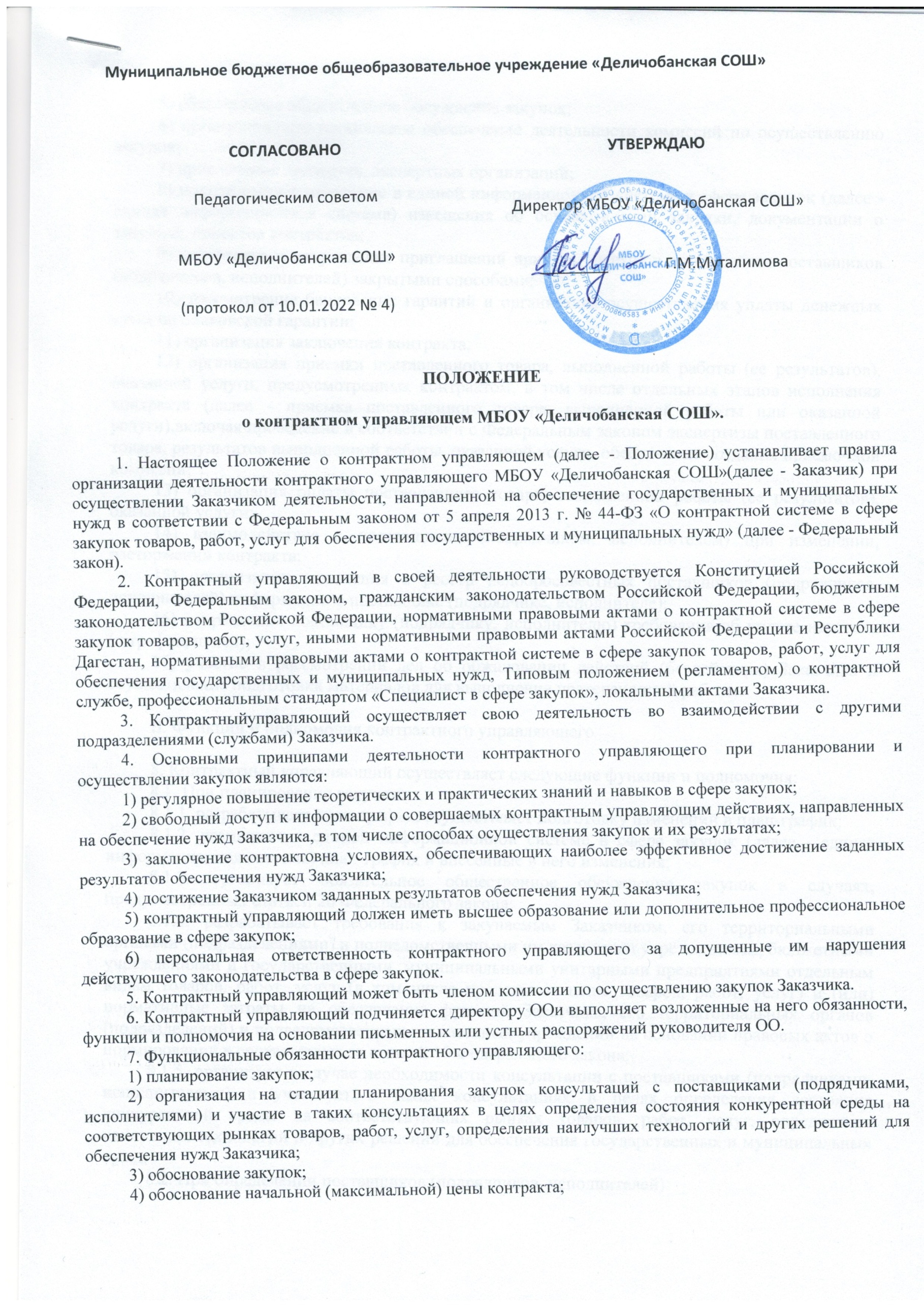 Ознакомленконтрактный управляющий___________________ «___»______ 201___(подпись)Ознакомленконтрактный управляющий ___________________«___» _____ 201___(подпись)